PSP – AKTIVNOST - PRANJE KOSE                                                              14.10.2021.UZ POMOĆ RODITELJA SLIJEDI UPUTE I RIJEŠI ZADATKE. POKUŠAJ SAM/SAMA  OPRATI KOSU ILI ZAMOLI RODITELJE ZA POMOĆ.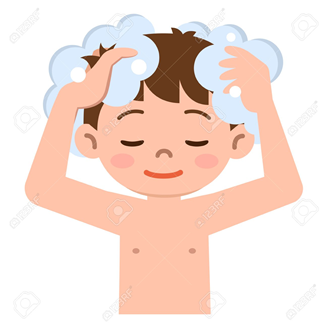 KOSA RASTE NA GLAVI.KOSU TREBAMO REDOVITO PRATI. PRVO NAMOČIMO KOSU. STAVIMO ŠAMPON. ISPEREMO ŠAMPON VODOM. OBRIŠEMO KOSU RUČNIKOM.ZADATAK: SPOJI SLIKU I RIJEČ!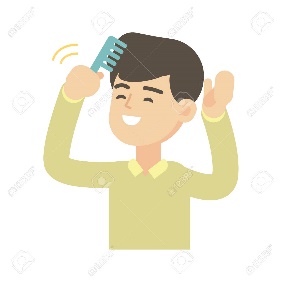 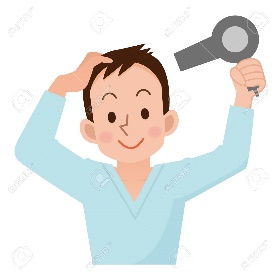 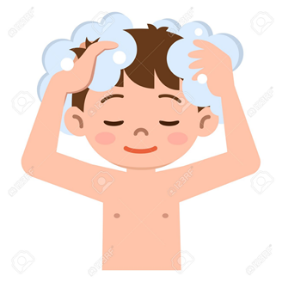 